Building a Bird’s NestDominick TotaUniversity of Central FloridaApril 16, 2014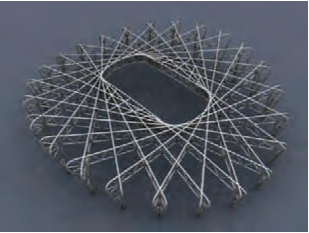 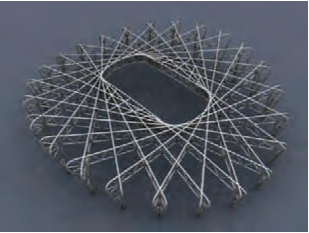 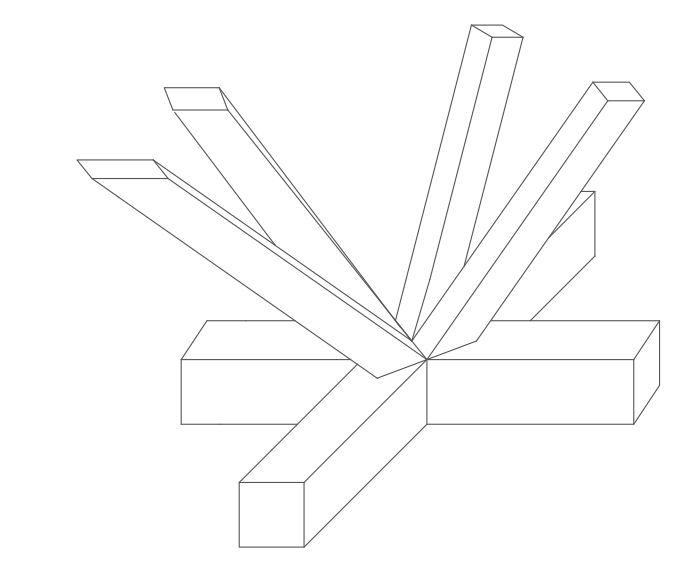 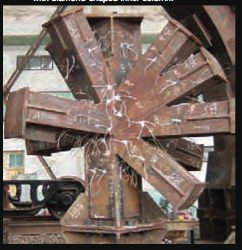 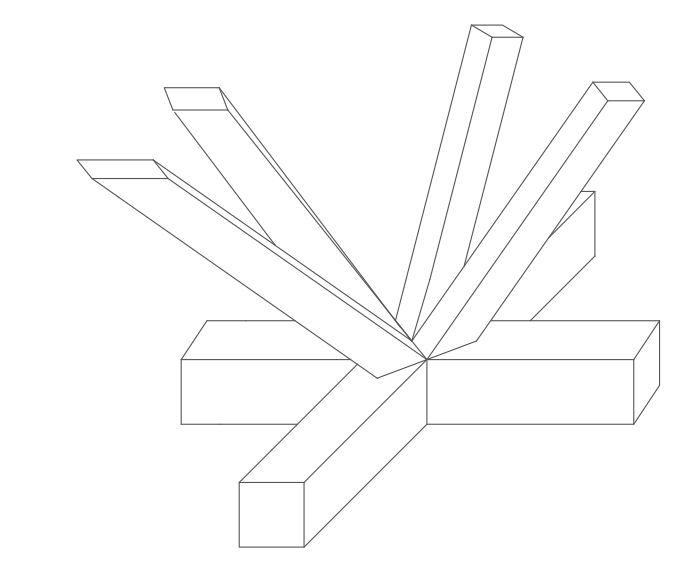 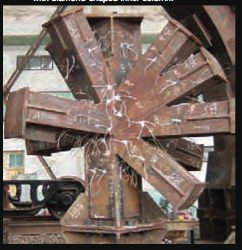 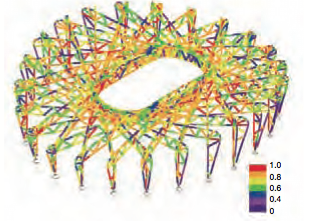 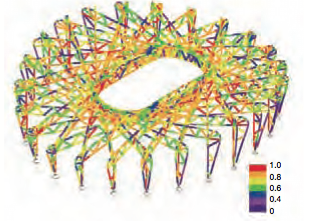 